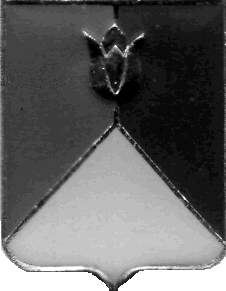 РОССИЙСКАЯ ФЕДЕРАЦИЯАДМИНИСТРАЦИЯ КУНАШАКСКОГО МУНИЦИПАЛЬНОГО РАЙОНАЧЕЛЯБИНСКОЙ ОБЛАСТИРАСПОРЯЖЕНИЕот 20.02.2020 г. № 80-рО проведении плановой проверкиВ соответствии с частью 3 статьи 269.2 Бюджетного кодекса Российской Федерации, постановлением администрации Кунашакского муниципального района от 30.05.2016 г. № 579 «Об утверждении Порядка осуществления полномочий органом внутреннего муниципального финансового контроля по внутреннему муниципальному финансовому контролю в сфере бюджетных правоотношений», распоряжением администрации Кунашакского муниципального района от 11.12.2019 года № 876-р «Об утверждении Плана проведения проверок, ревизий и проверки финансово – хозяйственной деятельности учреждений» на 1 полугодие  2020 года: Провести плановую проверку в сфере бюджетных правоотношений в муниципальном дошкольном образовательном учреждении «Детский сад Миляш» по адресу: 456730, Челябинская область, Кунашакский  район, с. Кунашак, ул. Ленина, 117. Установить, что настоящая проверка проводится с целью предупреждения и выявления нарушения законодательства РФ в сфере  бюджетных правоотношений. Определить проверяемый период – с 1 января  2019 г. по 31 декабря  2019 г. Дата начала проведения проверки – 27 февраля 2020 г., дата окончания проведения проверки – 31 марта 2020 г. Форма контрольного мероприятия – выездная проверка. Срок, в течение которого составляется акт по результатам проведения  проверки – не позднее 6 апреля 2020 г. Для организации и осуществления плановой проверки сформировать комиссию в составе:При осуществлении плановой проверки предупредить членов2комиссии  о   персональной    ответственности   за   обеспечение    сохранности имущества и документов, передаваемых в распоряжение комиссии в ходе контрольного мероприятия.  Контроль за исполнением настоящего распоряжения возлагаю на руководителя Контрольного управления администрации Кунашакского муниципального района Саитхужину И.Р.Исполняющий обязанности Главы района                                       Р.Г. ВакиловПантелеева В. А.- ведущий специалист Контрольного управления администрации Кунашакского муниципального района.Саитхужина И. Р.- руководитель Контрольного управления администрации Кунашакского муниципального района.